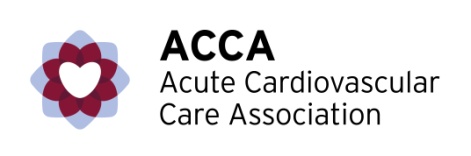 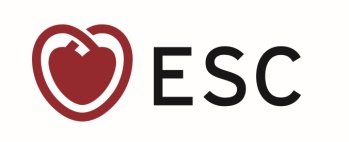 ACCA CERTIFICATION PROGRAMME - LEVEL 2 CERTIFICATION – LOGBOOK EDUCATIONAL TRAINING RECORDCandidate name:

ICCU Director Name and Surname:                                              ICCU Director Hospital:                                                      
This document provides an educational training record (ETR) to document at which centres the candidates trained, and confirm the level of competency achieved for each domain of the ACCA curriculum as assessed by their nationally approved trainer(s). Each section should be completed as indicated, and the declaration at the foot of the ETR signed on submission to the ESC.+ Invasive and non-invasive cardiac output monitoring# Numbers as for EACVI accreditation* These are recommended but not mandatoryExplanation of terms:Level I: experience of selecting the appropriate diagnostic or therapeutic modality and interpreting results or choosing and appropriate treatment. This level of competency does not include performing a technique, but participation in procedures during training may be valuableLevel II goes beyond Level I. In addition to Level I requirements, the trainee should acquire practical experience but not as an independent operator. They should have assisted I nor performed a particular technique or procedure under the guidance of a trainer. This level also applies to circumstances in which the trainee needs to acquire the skills to perform the technique independently, but only for routine indications in uncomplicated casesLevel III goes beyond the requirements for Level I and II. The trainee must be able independently to recognise the indication, perform the technique or procedure, interpret the data and manage the complicationsConfirmation of educational training recordI confirm that the above educational training record is an accurate representation of training undertakenSignature of candidate 	………………………………………………………………………………………………….Date				………………………………………………………………………………………………….Signature of ICCU director	………………………………………………………………………………………………….Date				………………………………………………………………………………………………….Topics for proceduresNationally approved centreDates at centreNationally approved trainerLevel of competency achievedSignatureDateCardiopulmonary ResuscitationCompetent in all aspects:Level IIIPost-resuscitation CareCompetent in all aspects:Level IIIPericardiocentesisCompetent in all aspects:Level IIITemporary Pacemaker InsertionCompetent in all aspects:Level IIIPacemaker OptimisationCompetent in all aspects:Level IIICentral Venous AccessCompetent in all aspects:Level IIIArterial Line InsertionCompetent in all aspects:Level IIIVascath InsertionCompetent in all aspects:Level IIIRight Heart CatheterisationCompetent in all aspects:Level IIICardiac Output Monitoring+Competent in all aspects:Level IIIIntra-Aortic Balloon PumpCompetent in all aspects:Level IIIHaemofiltrationCompetent in all aspects:Level IIINon-invasive VentilationCompetent in all aspects:Level IIIUltrasound For vascular accessCompetent in all aspects:Level IIITrans-thoracic Echocardiography#Competent in all aspects:Level IIITrans-oesophageal Echocardiography#Competent in all aspects:Level IIIEndotracheal IntubationAble to perform independently in routine cases:Level IIMechanical VentilationAble to perform independently in routine cases:Level IIPrimary AngioplastySome practical experience: Level IIAdvanced Extracorporeal Support*Some practical experience: Level IIThoracic ultrasound*Some practical experience: Level IIChest tube Insertion*Some practical experience: Level II